Name________________________
 	   Date___________                  #_____ 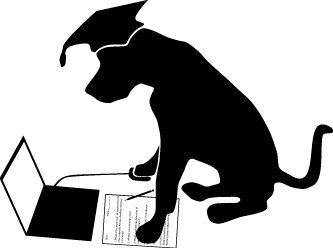                                                    3rd Grade Math Basic Test 5 - http://www.prepdog.org/3rd/3mb5.htm
Total correct:  ____/23Draw and explain how to find the total perimeter for an object that has the following dimensions: 2”, 3”, 5”, 4”, and 6”.  (” is the symbol for inches, but you don’t have to draw the object to scale)http://www.prepdog.org/3rd/3mb5.htm                                                                                         Prepdog.org- copyright 2014                                                                              #AnswerShow me how your brain works.  Explain or sketch how you solved the problem.Understanding1.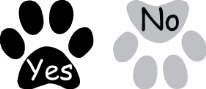 2.3.4.5.6.7.8.9.10.11.12.13.14.15.16.17. 18.19.20.21.22.23.